Из ТГУ в «КАМАЗ-мастер»Магистранта Тольяттинского государственного университета (ТГУ) готовы принять на работу в спортивную команду международного уровня. 5 июля студент института машиностроения (ИнМаш ТГУ) Иван Митюхин защищает магистерскую диссертацию, 9 июля он получит диплом, а затем переедет жить в Набережные Челны.  Именно там базируется единственная в России заводская команда, которая успешно представляет нашу страну в мировом автоспорте. Гонщики «КАМАЗ-мастер» 18 раз первыми приводили свои грузовики к финишу ралли-рейда «Дакар», и команда не намерена уступать лидирующие позиции, поэтому готовит кадры. А помогать «КАМАЗ-мастер» в этом будет гордость ТГУ, экс-пилот и механик студенческой команды Togliatti Racing Team* Иван Митюхин. Первое время на новой работе он займётся разработкой и испытанием багги, на которых учатся школьники. В дальнейшем Иван планирует сесть за руль КАМАЗа и стать полноценным участником ралли-марафона «Дакар».– Предел моих мечтаний – это, конечно, быть пилотом, за рулём и всегда находиться в центре событий. Справляться с машиной, биться с ней, чтобы она доехала до конца, потому что, когда я перестал находиться на «Формуле», мне сны снились о том, что я борюсь с автомобилем в Италии, как это было в 2018 году. Там у нас были разногласия с машиной, но мы с ней помирились прямо на трассе и всё-таки доехали до конца. Мне не хватало этих проблем, они мне приходили во сне, и я подумал, что мне это надо и я этого хочу, – говорит молодой инженер.Получить работу мечты Ивану Митюхину помог колоссальный опыт участия в проектах команды Togliatti Racing Team. Все четыре года, пока Иван учился на бакалавриате, он пропадал в центре машиностроения ТГУ, где студенты создавали болиды, электромотоцикл и лодку с солнечными панелями. Впоследствии разработки успешно представляли на соревнованиях всероссийского и международного уровней. Ещё один пункт резюме Ивана Митюхина, на который обратили внимание работодатели из «КАМАЗ-мастер», – педагог дополнительного образования. Два года студент ТГУ курирует в детском технопарке «Кванториум – 63 регион» проект, передавая школьникам углублённые знания об автомобиле. Вскоре Иван продолжит эту работу уже в Республике Татарстан.*Команда ТГУ Togliatti Racing Team (TRT) – трёхкратный победитель соревнований Formula Student Russia (2018, 2019, 2020 гг.). TRT занимает 195-е место в мировом рейтинге, который включает 613 команд из более 2 000 команд Formula Student университетов всего мира. В рейтинге 11 российских команд, при этом команда ТГУ стабильно является лидером среди российских команд в мировом рейтинге. 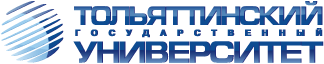 Тольятти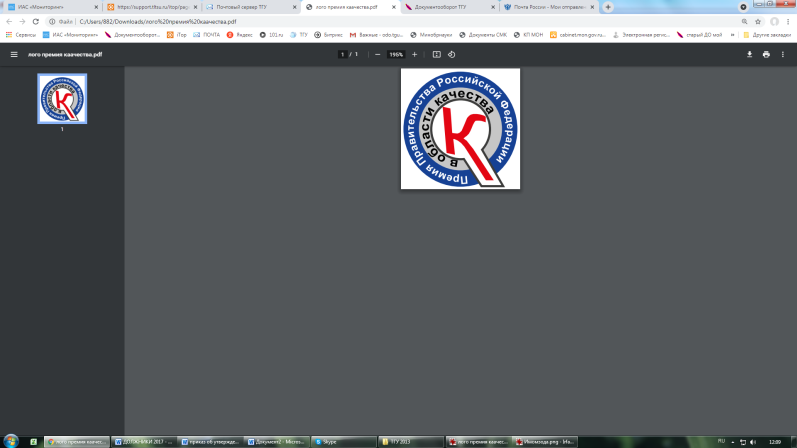 Белорусская, 148 8482 54-64-148 8482 53-93-92press.tgu@yandex.ru